BRC Grassroots Dressage Training 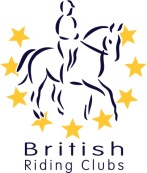 Booking Form 2018Please note that places are allocated on a first come first served basis. Times will be allocated once groups are finalised. Each group will have a maximum of 4 riders. Riders may book to attend a Dressage Training session in any Area. Riders must send a cheque for the full amount with the completed booking form. Individuals will be notified if they have or have not been successful via email. If for any reason you find yourself unable to attend a training session, refunds will only be made if your place can be filled. First aiders will be present to provide cover at the training. Please make cheques payable to: British Riding Clubs and send to: British Riding Clubs, Abbey Park, Stareton, Kenilworth, Warks CV8 2XZ.Riders Details:Date of Training: ……………………………………. Training Venue: ………………………………………….Full Name: ……………………………………………Date of Birth: ………………………………………….BRC Membership Number: ……………………….Club and Area: ……………………………………….Full Address: ………………………………………………………………………………………………………..…………………………………………………………………………….. Post Code: ………….….…………….Phone number: ……………………………………..Emergency Contact: ………………………………………Email: …………………………………………………………………………………………………………………Medical conditions we should be aware of: ………………………………………………..…..………………..Horse Details:Horse’s Name: …………..……………………………….Horse’s Age: ……..……………………………………….Horse’s Height: …….…………………………………….Horse’s previous Dressage experience (if any): …………………………………………………………………………Dressage Level (Please tick the appropriate box to indicate your level)  Level 1 (Ridden few or no Dressage tests and wanting to focus on test riding, etiquette and accuracy)  Level 2 (Competing every so often at Prelim level and wanting to progress to Novice)Please note the following:Riders are not eligible for Level 1 if they have competed at a BRC qualifier at any discipline or competed at any BD or DI (N Ireland) /BE or EI (N Ireland) event. Riders are not eligible for Level 2 if they have attended a Riding Club Championships or competed at Novice BD or DI/BE or EI 100 or higher.Additional information about previous experience: Please tick if you would like to hear about further training and participation opportunities from BRC/BHS.

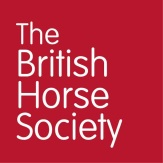 Participant signature (parent/ guardian if under 18): ………………………………………………………………………………   Date: ……..……………..Please contact Grace Mulligan: grace.mulligan@bhs.org.uk/02476840592 with any questions or queries.Emergency contact number outside of office hours: 02476840519.Dressage Training Sessions 2018 so far…Area 1: Cousland Park Training and Livery Centre, Cousland Farm, Nr Dalkeith, Midlothian, EH22 2PD. 12th May 2018 with Patrick Print OBE, FBHS - £20Area 2: East Durham College, Houghall Campus, Durham, County Durham, DH1 3SG. 26th May 2018 with Louise Smales, BHSI, List 3A Dressage Judge - £20Area 5 &16 (Midlands): Brooksby Melton College, Brooksby, Melton Mowbray, Leicestershire, LE14 2LJ. 16th June 2018 with Islay Auty, FBHS, UKCC, L3 Dressage - £25Area 7: Long Drove Dressage Centre, Long Drove, Somersham, Huntingdon, Cambridgeshire, PE28 3HY.  21st July 2018 with Peter Hales, BHS Stage 5 Performance Coach in Complete Horsemanship - £20Area 9 & 18: Abbey Dressage, Fiddington House Farm, Fiddington, Tewkesbury, Gloucestershire, GL20 7BJ.  23rd June 2018 with Jo Winfield, FBHS, BE, UKCC L3 - £20
Area 11 &13: Sands Farm Equitation Centre, Warnham, Nr Horsham, West Sussex, RH12 3SQ. 22nd April 2018 with Donald Kear, BHSI - £20Area 19: St Leonards, Polson, Launceston, Cornwall, PL15 9QR. 7th April 2018 with Padraig McCarthy, Olympic Event Rider - £20Area 21: Trojan Stud, Brynllyan, Porthyrhyd, Camarthen, SA32 8PR. 14TH July 2018 with Islay Auty, FBHS, UKCC, L3 Dressage - £25Area 22: Auchilshie Livery, Eventing & Equine Facility Hire Centre, Cortachy, Kirriemuir, Angus, DD8 4LS. 10th June 2018 with Diana Zajda, BHS Stage 5 Performance Coach in Complete Horsemanship - £20Area 23: Laurel View Equestrian Centre, 18 Knowehead Road, Templepatrick, Co. Antrim, Northern Ireland, BT39 0BX. 23rd June 2018 with Alison Mastin-Moore, BHSI, UKCC L3 - £20More dates from 6, 8 and 15 will be revealed soon!